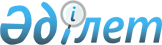 "Республикалық бюджеттен бюджеттік кредиттер міндеттемелерді орындау қамтамасыз етілмей бөлінуі мүмкін қаржы агенттіктерінің тізбесін белгілеу туралы" Қазақстан Республикасы Үкіметінің 2009 жылғы 16 қарашадағы № 1844 қаулысына толықтыру енгізу туралыҚазақстан Республикасы Үкіметінің 2012 жылғы 31 мамырдағы № 708 Қаулысы

      Қазақстан Республикасының Үкіметі ҚАУЛЫ ЕТЕДІ:



      1. «Республикалық бюджеттен бюджеттік кредиттер міндеттемелерді орындау қамтамасыз етілмей бөлінуі мүмкін қаржы агенттіктерінің тізбесін белгілеу туралы» Қазақстан Республикасы Үкіметінің 2009 жылғы 16 қарашадағы № 1844 қаулысына мынадай толықтыру енгізілсін:



      көрсетілген қаулымен айқындалған республикалық бюджеттен бюджеттік кредиттер міндеттемелерді орындау қамтамасыз етілмей бөлінуі мүмкін қаржы агенттіктерінің тізбесі мынадай мазмұндағы 3-тармақпен толықтырылсын:



      «3. «Қазақстанның тұрғын үй құрылыс жинақ банкі» акционерлік қоғамы.».



      2. Осы қаулы қол қойылған күнінен бастап қолданысқа енгізіледі.      Қазақстан Республикасының

      Премьер-Министрі                           К. Мәсімов
					© 2012. Қазақстан Республикасы Әділет министрлігінің «Қазақстан Республикасының Заңнама және құқықтық ақпарат институты» ШЖҚ РМК
				